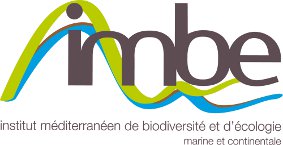 CHARTE DE FONCTIONNEMENTService Commun d'Ecologie Chimique et Métabolomique (SCECM)Composition du SCECMResponsables scientifiques : Charlotte Simmler (CR CNRS) & Catherine FERNANDEZ (Pr AMU).Responsables techniques : Caroline LECAREUX (ASI) & Stéphane GREFF (IE).Personnels ITA: Stéphane GREFF (IE), Caroline LECAREUX (IE) et Sacha MOLINARI (TCH)Contacts: Rôle & Missions du SCECM		Le SCECM est un service commun de l’IMBE qui met en commun des locaux, des appareillages, du petit matériel, ainsi que du consommable général pour la réalisation de projets de recherche de l’IMBE (ou en collaboration avec l'IMBE). Il a pour objectif la mise en œuvre de méthodes de prélèvements et d'analyses chimiques des composés organiques répondant aux objectifs de recherches en écologie chimique. Ce service commun offrira aux membres de l’unité et partenaires scientifiques :	• des systèmes de prélèvements (e.g. COV) ou de tests de choix (e.g. olfactomètres)
	• des outils pour préparer et conditionner les échantillons avant analyse chimique
	• des méthodes d’analyses des composés organiques dans les échantillons
	• une formation aux méthodes d’analyse en routine mais aussi à l’interprétation des 	résultats et aux consignes d’hygiène et de sécurité en laboratoire d’analyses chimiques
	• une aide au développement et à la mise en place de nouvelles méthodes.Le rôle premier du SCECM est de mettre à disposition des outils et instruments d'analyse. Il n’est en aucun cas de fournir une prestation de service.OrganisationLe SCECM est situé sur deux sites :• Saint-Charles : cette composante du service commun, ainsi que les appareils (analyses et prélèvements) qui s'y trouvent, est gérée par Caroline LECAREUX. Il s’agit notamment de tous les instruments en rapport avec l’analyse des extraits/ composés pouvant être volatilisés (terpènes, huiles essentielle, COVs ; analyses par GC/MS)•  Endoume : le site accueille le plateau technique MALLABAR (analyse des composés non volatils ; analyses par UPLC-QToF) géré par Stéphane GREFF.Tout nouvel utilisateur du SCECM devra être présenté aux personnels permanents de site qui s’occupent du fonctionnement et de la gestion du service commun. En fonction des besoins et du statut du demandeur, les personnes à contacter seront différentes :PS: Les Masters, thésards et personnes contractuelles doivent informer leur responsable de leur démarche.Les responsables de stages (licence au master, BTS, doctorant) doivent informer 1 mois à l’avance le SCECM de l’arrivée de leur stagiaire. De plus, nous rappelons que les encadrants sont responsables de la formation de leur stagiaire et non les personnels techniques du SCECM, sauf si une demande particulière est émise en ce sens. Ils devront s’assurer qu’ils ne soient pas seuls pendant la durée de stage, notamment pendant les vacances du personnel.Il appartient à l'encadrant de s'assurer de la faisabilité du projet : moyens humains (disponibilité des personnels), estimation du coût du projet pour le SCECM, disponibilité de paillasse. Il sera également responsable de la détérioration du matériel de son étudiant.Les activités réalisées au sein du SCECM avec le matériel et les appareillages mis à la disposition des utilisateurs sont détaillés sur le site internet du service (https://www.imbe.fr/presentation-du-scecm.html). Toute utilisation devra se faire après une formation afin de connaître les consignes d’utilisation.Tout nouvel utilisateur doit suivre une courte formation concernant 1) le fonctionnement du SCECM par les personnels techniques et 2) les règles d’hygiène et sécurité par l’assistante de prévention.Le personnel technique du SCECM est là pour rappeler les règles de bonnes pratiques de laboratoire et veiller au bon fonctionnement. TOUT nouvel utilisateur DOIT s’engager à respecter les règles du fonctionnement du SCECM pendant toute la durée de son séjour au sein du laboratoire, notamment le respect des horaires d’ouverture des laboratoires  (8h30-17h). Il est demandé à TOUS LES UTILISATEURS de participer aux tâches communes du laboratoire afin d’assurer le bon fonctionnement. Le nettoyage des paillasses et le rangement du matériel utilisé (après lavage) en font également partie.Le travail isolé, notamment pour réaliser des manipulations à la paillasse seul,  est formellement interdit, en particulier en dehors des horaires d’ouverture des locaux d’accueil : jours fériés, week-ends et périodes de fermeture des laboratoires.Aide techniqueLes chercheurs et enseignants-chercheurs peuvent bénéficier d’aide technique dispensée par les personnels techniques du SCECM pour les projets de recherche qui nécessitent des outils de prélèvements ou d'analyses chimiques. Afin de demander une aide technique, prenez contact avec un responsable technique du SCECM.Participation financièreUne participation financière pourra être demandée aux utilisateurs du service afin d'assurer le bon fonctionnement du service. Cette participation pourra faire l'objet d'une facturation sur projet sur présentation d'un devis établi par le service commun en accord avec le responsable de projet.Citations du SCECMLa direction de l’IMBE demande que le SCECM apparaisse clairement dans les remerciements pour toute production scientifique (articles, rapports, communications orales) ayant fait appel à l'aide, aux locaux ou au matériel du SCECM ou d'un ITA rattaché au service. Ce qui n’empêche pas qu’un personnel technique puisse aussi être dans les co-auteurs.Nom :Prénom :Date :Signature d’engagement :Fiche de renseignementsManipulateur (Nom, prénom) : Statut 	:Email			Laboratoire		Equipe			Responsable		Adresse		Date d’arrivée :	Date de départ :Compte financeur :	Descriptif du travailType d’échantillons : Nombre d’échantillons : Objectif général :Résultats scientifiques : Citation de MALLABAR/SCECM et des personnels techniques Communication du rapport de stageNomPrénomE-mailSiteN° TélSIMMLERCharlottecharlotte.simmler@imbe.frEndoumeFERNANDEZCatherinecatherine.fernandez@imbe.frSt-CharlesGREFFStéphanestephane.greff@imbe.frEndoume04 13 94 50 33LECAREUXCarolinecaroline.lecareux@imbe.frSt-Charles04 13 55 12 24MOLINARISachasacha.molinari@imbe.frEndoume Stagiaire PermanentDoctorant Post-doc Autre 